IntroductionSéance 1 : introduction + 1ère sous-partieEn quoi la situation de crise dans laquelle se situe le royaume de France en 1789 mène à des changements profonds qui permettent de parler de “révolution“ ?Document d’accroche disponible en ligne sur : https://www.histoire-image.org/fr/etudes/prise-bastille-14-juillet-1789La prise de la Bastille et l’arrestation du gouverneur M. de Launay le 14 juillet 1789, huile sur toile anonymePour l’entrée dans le chapitre les élèves sont confrontés à une journée révolutionnaire qui nourrit en général leur représentation de la Révolution française. Si celles-ci peuvent s’avérer incomplètes, elles permettent néanmoins de donner matière à réflexion et d’engager la séance sur les premiers jours de la fièvre révolutionnaire. Disponible en ligne sur le site de “l’histoire par l’image“, la gravure présente l’intérêt d’être accompagnée d’une courte notice explicative. Le format numérique permet par ailleurs d’appliquer un zoom à la gravure en la balayant du curseur et ainsi de relever de nombreux détails. A travers une série de questions courtes faisant appel à la gravure et à la notice explicative l’activité introductive se propose : - de montrer l’ampleur de la rupture que représente cette journée en la réinsérant dans un contexte plus large pour montrer aux élèves que l’événement répond de logiques préexistantes- de réfléchir à l’idée même de “révolution“- d’introduire les concepts de “souveraineté nationale“ et de “nation“ et de montrer que ceux-ci s’expriment de différentes manièresLa correction est l’occasion pour le professeur d’ajouter des éléments de cours et des notions nécessaires au chapitre ainsi que poser la problématique du chapitreFiche introductive (30 minutes)Répondez aux questions suivantes de manière concise et précise sans rédiger vos réponses. Aidez-vous pour cela de la gravure ainsi que de la notice explicative à droite de la page interneta) Peut-on dater le début de la Révolution française de la prise de la Bastille le 14 juillet 1789 ? Justifiez votre réponse. Non, évocation des états-généraux, du renvoi de Necker... Contextualiser l’évènementb) Que s’est-il passé le 14 juillet 1789 à la Bastille ? En cet événement peut-être qualifié de “révolutionnaire“? La violence contre un symbole de la monarchie fait du 14 juillet un événement révolutionnaire, ce qui permet d’introduire ici la notion de “révolution“ (transformations brusques et profondes dans les structures économiques, sociales, politiques... de l’ordre existant)c) Quels sont les acteurs impliqués dans cet événement ? Qu’ont-ils en commun ? Qu’est-ce qui les différencie ? La notice évoque “la foule“ (terme vague se référent ici ceux qui ne portent pas d’uniforme et qui permet d’introduire l’idée de “peuple“) et les “gardes nationaux“ reconnaissables à leur uniforme. Ils ont en commun la volonté de renverser un symbole monarchique, d’instaurer une nouvelle souveraineté nationale (introduction ici de l’idée de “souveraineté nationale“ et de “nation“). Une rapide analyse des participants permet de mettre en avant les différences : certains révolutionnaires portent des uniformes et sont équipés d’armes (l’uniforme bleu est celui de la garde nationale), d’autres sont armés de manière rudimentaire et habillés de manière plus simple et peuvent orienter vers les sans-culottes, d’autres enfin s’apparent plus à une bourgeoisie citadine reconnaissable au port de la cocarde tricolore, symbole de la milice bourgeoise parisienne. La réflexion permet ici d’orienter vers les élèves autour de la diversité des acteurs révolutionnaires, de leurs statuts et origines et donc potentiellement de projets révolutionnaires divergents. Le tableau représente autant la concorde qu’il indique les désaccords à venird) L’auteur de cette toile n’est pas connu. Tentez d’élaborer le profil qui aurait pu être le sien et profitez-en pour interroger la validité historique de cette toile en tant que source historique.  Peinture réalisée au XVIIIème, d’après la notice du musée du château de Versailles entre 1789 et 1791. L’auteur est un contemporain qui a pu assister aux évènements, acquis aux idées révolutionnaires. Il retranscrit une certaine atmosphère, le tableau n’est donc en soi pas à invalider comme source. Néanmoins une représentation à comprendre comme une œuvre de “propagande révolutionnaire“ mettant en avant un élan partagé à la fois par le peuple parisien  et les représentants municipaux, ce qui a déjà été interrogé avec la réponse à la question c)Problématique : comment la Révolution française met-elle en place une nouvelle conception de la souveraineté nationale ?A- Finir l’Ancien Régime, commencer la Révolution française (1789 - 1793)1) Les difficultés et la chute de la monarchie entrainent des pratiques politiques nouvelles... (20 minutes)A travers trois documents émanant de trois acteurs différents (diapositives 9 et 10), les élèves sont amenés à cerner les problèmes structurels auxquels le royaume de France est confronté et comment ceux-ci font l’objet de tentatives de résolutions différentes qui mènent à des pratiques politiques nouvelles rendant le retour à l’ordre ancien impossible.Le choix des documents est ici très large et on peut imaginer en choisir 3 émanant de 3 catégories d’acteurs, ce qui permet d’insister sur les problèmes de la monarchie à travers des regards différents (un extrait d’un cahier de doléance, une adresse du roi à ses sujets, un motion émanant de la toute nouvelle assemblée nationale). Un extrait des Voyages en France d’Arthur Young peut ici permettre de décentrer le regardLors d’une phase de réflexion en autonomie d’une dizaine de minutes chaque élève est invité à remplir une ligne du tableau. La mise en commun et la correction permettent de remplir les lignes manquantes et d’ajouter des éléments d’analyse. Afin d’aider au remplissage on peut ici replacer le évènements vus en introduction dans une ligne du tableau dédiée au 14 juillet. La case dévolue aux conséquences/nouvelles pratiques politiques peut-être le moment d’apporter des éclairages chronologiques sur des moments clé de l’année 1789 (comme par exemple sur les évènements des 5 et 6 octobre où le roi est conduit à Paris)A la fin de la 1ère séance les élèves ont pu appréhender les nombreuses facettes d’une crise multiforme (économique, sociale, politique) ainsi que les différentes expressions prises par celle-ci (recours à la violence, convocation d’une assemblée...). De ces difficultés ressort la volonté d’établir de nouvelles pratiques politiques qui mettent au centre des préoccupations la question d’un nouveau rapport au pouvoir, celle de la “souveraineté nationale“.  Séance 2 : sous-parties 2 et 3Comment les changements politiques liés à l’année 1789 se répercutent-ils sur la société française ?2)... qui font émerger une société nouvelle.La deuxième sous-partie se propose d’élargir l’appréhension de la Révolution aux changements sociaux que celle-ci a générés ainsi qu’à d’autres acteurs. En guise d’accroche les élèves sont confrontés à un extrait de la déclaration des droits de l’homme et du citoyen du 26 août 1789. Quelques articles sélectionnés (les articles 1, 2 et 11 par exemple) permettent de faire apparaître lors d’une brève phase d’échange les fondements et principes d’une société nouvelle. Les principes sont alors reliés à des mesures concrètes prises par l’assemblée nationale constituante (abolition des privilèges le 4 août 1789...). Se faisant, le récit du professeur permet de rattacher l’idée de “souveraineté nationale“à de nouveaux droits sociaux qui permettent l’exercice de celle-ci Le point de passage et d’ouverture “Madame Roland, une femme en révolution“ permet tout à la fois d’incarner les changements sociaux et politiques ainsi que les déchirements révolutionnaires. L’activité se situe donc à cheval sur les sous-parties 2) et 3) et prend la forme d’une fiche biographique à laquelle on peut consacrer 50 minutes, correction comprise. Afin de préparer la séance, les élèves ont lu chez eux les documents A), B), et C)La correction est alors l’occasion de relier des éléments biographiques à des situations révolutionnaires plus générales en s’appuyant sur des documents spécifiques. L’activité réalisée en binôme est guidée par quelques contraintes imposées aux élèves (ressources documentaires limitées au site “l’histoire par l’image“ qui propose une étude sur Madame Roland, et au manuel scolaire, nombre de dates limité...). Le travail en binôme permet particulièrement aux élèves de recouper les informations. Les Mémoires de Madame Roland, rédigées lors de son emprisonnement à la Conciergerie sont ici une source précieuse retranscrite dans de nombreux manuels scolaires. L’auteure y commente son engagement politique et les évènements de l’année 1793 et donne à voir le basculement dans une nouvelle phase révolutionnaireFiche biographique. Madame Roland, une femme en révolution (1754 - 1793)En quoi la vie de Madame Roland permet-elle de comprendre les évolutions de la Révolution française ?Répondez aux questions suivantes à l’aide de la notice dédiée à Madame Roland sur le site “l’histoire par l’image“ (https://www.histoire-image.org/fr/etudes/madame-roland-engagement-politique-femmes-revolution ) et des documents A), B) et C)1) Choisissez 2 dates (en plus de celles données) que vous jugez pertinentes pour retracer la vie de Madame Roland au regard de son rôle dans la Révolution française. Veille à justifier à chaque fois votre choix et à rattacher la date au contexte général de la Révolution à l’aide de la frise chronologique du début du chapitre- 1754 : naissance à Paris, milieu bourgeois    milieu aisé, instruction + Paris = au contact de la Révolution - décembre 1791 : installation à Paris à cause de la carrière politique de son mari Jean-Marie Roland pendant la monarchie constitutionnelle. Ouverture d’un salon rue Guénégaud qui devient un des hauts lieux de débats politiques à Paris. Robespierre, Danton, Brissot et de nombreuses figures politiques s’y retrouvent- 23 mars 1792 : son mari devient ministre de l’intérieur pendant la monarchie constitutionnelle et Mme Roland joue un rôle politique actif à ses côtés en tant que membre des Girondins, par exemple en rédigeant au nom de son mari une lettre au roi le 10 juin 1792. - 8 novembre 1793 : jugement et exécution pendant la politique dite de “la Terreur“ à cause de sa proximité avec Girondins. La République a été proclamée le 21 septembre 1792, nouveau système politique qui remplace la monarchie constitutionnelle, radicalisation de la vie politique, violence2) Servez-vous de l’exemple de Manon Roland pour montrer comment se manifeste l’engagement politique des femmes pendant la Révolution française. Cet engagement politique vous paraît-il modifier la place des femmes dans la société française ?Développement d’une nouvelle forme de politisation dans des salons autour de la pratique du débat, rôle politique spécifique des femmes dans la Révolution qui ne va pas jusqu’à bouleverser leur position sociale (Mme Roland s’engage dans l’ombre de son mari). On peut évoquer ici en correction à travers la figure d’Olympe de Gouges des visions plus poussées de l’engagement politique où celui-ci aurait vocation à repenser la place de la femme dans la société française3) Doc C. Comment évolue la Révolution française d’après Madame Roland ?  La réponse à la 3ème question fait office de trace écrite pour la troisième sous-partie. En partant de la lettre de Madame Roland à Joseph Sevran les élèves identifient à travers le discours de celle-ci les évolutions révolutionnaires à l’oeuvre. Lors de la correction, le professeur rattache la vision de Madame Roland à des éléments de contexte plus généraux en s’appuyant sur quelques documents illustratifs. (diapositives 18 et 19)- 20/21 juin 1791 : fuite à Varennes, refus de la souveraineté nationale émanant d’une monarchie constitutionnelle de la part du roi, rôle des émigrés, volonté de retour à l’Ancien Régime. Faire le choix de Varennes et des émigrés permet d’aborder la question religieuse et celle de la Constitution civile du clergé ainsi que de son refus (documents illustratifs possibles : diapositive 18)- Recours à la violence, radicalisation de la Révolution face à des dangers externes (avril 1792: entrée en guerre face à la coalition), mènera entre le 31 mai et le 2 juin à l’arrestation de nombreux députés, annonce la période dite de la “Terreur“, exécution de Madame Roland en novembre 1793. documents illustratifs possibles : diapositive 19). Les éléments relatifs à cette période seront approfondis lors de la deuxième sous-partie de la partie B du cours Quelques documents parmi d’autres permettant de répondre aux questionsDoc. A. L’engagement politique de Madame RolandJe m’arrête ici un moment pour éclairer les doutes et fixer l’opinion de beaucoup de personnes [qui] me supposent avoir eu dans les affaires un genre d’influence qui n’est pas le mien. L’habitude et le goût de la vie studieuse m’ont fait partager les travaux de mon mari tant qu’il a été simple particulier. […] Il devint ministre : je ne me mêlai point de l’administration ; mais s’agissait-il d’une circulaire, d’une instruction, d’un écrit public et important, nous en conférions suivant la confiance dont nous avions l’usage, et, pénétrée de ses idées, nourrie des miennes, je prenais la plume que j’avais plus que lui le temps de conduire. […] Je mettais dans ses écrits ce mélange de force et de douceur, d’autorité de la raison et de charmes du sentiment qui n’appartiennent peut-être qu’à une femme sensible douée d’une tête saine.
Manon Roland, Mémoires, publication posthume.Doc. B. Manon Roland et les salonsPendant la Révolution, Madame Roland anime un salon où elle reçoit les principales figures des Girondins, à l’image du député Jacques Pierre Brissot.

Brissot vint nous visiter […]. Il nous fit connaître ceux des députés que d’anciennes relations ou la seule conformité des principes et le zèle de la chose publique réunissaient fréquemment pour conférer sur elle. Il fut même arrangé que l’on viendrait chez moi quatre fois la semaine dans la soirée, parce que j’étais sédentaire, bien logée, et que mon appartement se trouvait placé de manière à n’être fort éloigné d’aucun de ceux qui composaient ces petits comités.
Cette disposition me convenait parfaitement ; elle me tenait au courant des choses auxquelles je prenais un vif intérêt ; elle favorisait mon goût pour suivre les raisonnements politiques et étudier les hommes. Je savais quel rôle convenait à mon sexe, et je ne le quittai jamais. Les conférences se tenaient en ma présence sans que j’y prisse aucune part ; placée hors du cercle et près d’une table, je travaillais des mains, ou faisais des lettres, tandis que l’on délibérait ; mais eussé-je expédié dix missives, ce qui m’arrivait quelquefois, je ne perdais pas un mot de ce qui se débitait, et il m’arrivait de me mordre les lèvres pour ne pas dire le mien. […] Là, on examinait l’état des choses, celui de l’Assemblée, ce qu’il conviendrait de faire, comment on pourrait le proposer, les intérêts du peuple, la marche de la cour, la tactique des individus. Ces conférences m’intéressaient beaucoup, et je ne les aurais pas manquées, quoique je ne m’écartasse jamais du rôle qui convenait à mon sexe.
Manon Roland, Mémoires, publication posthume.Doc. C. Manon Roland victime de la radicalisation de la RévolutionIl y a des projets désastreux contre Louis [Louis XVI] […] Les avis d’assassinat pleuvent sur ma table, car on me fait l’honneur de me haïr, et je vois d’où cela vient. […] sans que j’aie jamais rien dit ni rien fait pour confirmer leur opinion, ils ont jugé que je tiens quelquefois la plume. […] L’aboyeur Marat (député à l’assemblée nationale il est un des chefs de fil des Montagnards et votera le 15 janvier 1793 la mort du roi), lâché dès lors après moi, ne m’a plus quittée un moment : les pamphlets se sont multipliés. Je doute qu’on ait publié plus d’horreurs contre Annette (Marie-Antoinette, femme de Louis XVI), à laquelle on me compare […]. Presque tous nos députés ne marchent plus qu’armés jusqu’aux dents ; mille gens nous conjurent de coucher ailleurs qu’à l’hôtel. La charmante liberté que celle de Paris ! […] Adieu, brave citoyen, je vous honore et vous aime de tout mon coeur. Je vous écrirais dans quelques jours, si la tempête ne nous a pas engloutis.

                                            Lettre de Madame Roland à Joseph Sevran (ancien ministre girondin), 25 décembre 1792.3) Ruptures et évolutions de la RévolutionVoir correction à la 3ème question “Madame Roland, une femme en révolution“ En guise de conclusion à cette deuxième séance on peut insister avec les élèves sur le fait que la vie de Madame Roland :1) illustre la manière dont la Révolution tente de développer un projet social : les droits sociaux consolident la souveraineté nationale et permettent de nouveaux modes d’expression politique2) met en avant les divergences entre différentes conceptions de la souveraineté nationale ainsi que les oppositions à la RévolutionLa conclusion de la séance permet alors d’interroger la radicalisation de la Révolution ainsi que son approfondissement, ce qui permet d’introduire la deuxième partie du chapitreSéance 3 : sous-partie 1Pourquoi peut-on dire que la Révolution entre à partir du 10 août 1792 dans une nouvelle phase et comment s’expriment ces nouveautés ?B- Les difficultés de la Révolution française (1792 - 1799)1) La naissance de la République et ses conséquences (1792 - 1793)La première sous-partie entend montrer comment des difficultés révolutionnaires nait un nouveau système politique en France (la République), et en quoi ce dernier marque-t-il l’entrée dans une nouvelle phase de la Révolution.Dans un premier temps, la réalisation guidée d’un schéma en une dizaine de minutes peut permettre d’apporter des éléments de réponse à la problématique de la séance en 3 temps (contexte, proclamation de la République, conséquences) et fait office de trace écrite (deux versions du schéma sont jointes au powerpoint : celui de la diapositive 20 qui semble aisément réalisable dans un temps relativement court, et celui apparaissant sur la diapositive 21, plus complet mais probablement difficilement réalisable dans un temps raisonnable).  Pour entrer dans la séance et s’appuyer sur les acquis de l’heure précédente les élèves remplissent à l’aide de leurs connaissances la 1ère partie du schéma (“le contexte : une Révolution menacée“). Plusieurs pistes de travail peuvent être envisagées pour le remplir : sélection en amont par le professeur de quelques ressources, autonomie des élèves devant eux-mêmes trouver les informations dans le manuel scolaire... On peut, selon les ressources documentaires et les points traités en cours, donner le schéma pré-rempli. Une autre approche peut consister à partir de l’extrait du manifeste de Brunswick (diapositive 22) qui aborde directement ou indirectement de nombreux points du schéma (menace extérieure, rôle du peuple et prise des Tuileries à venir, fuite à Varennes évoquée en creux....)La fin du schéma permet de traiter du point de passage et d’ouverture “Le procès de Louis XVI“ pour montrer en quoi:1) permet-il de renforcer la souveraineté nationale autour de la République 2) annonce-t-il une radicalisation révolutionnaireLe schéma ayant permis de poser le contexte du procès, on peut se consacrer lors du point de passage et d’ouverture exclusivement aux arguments exposés par les différentes parties lors du procès. A travers la lecture de 3 textes les élèves répondent aux 3 questions posées. Séance 4 : sous-parties 2 et 3Comment et pourquoi passe-t-on d’une république montagnarde radicale à une république conservatrice et quelles en sont les conséquences pour la Révolution ?Grâce à la réalisation d’une carte accompagnée d’une légende organisée en 2 parties et accompagnée d’une prise de note on se propose d’étudier la “Terreur“ (première partie) ainsi que la République thermidorienne (deuxième partie). En amont de la séance les élèves ont répondu chez eux aux questions dans les cases correspondantes de la légende, en s’appuyant sur des documents sélectionnés ainsi que sur des recherches personnelles.  Il est envisageable de répartir le travail préliminaire en scindant par exemple la classe en deux parties, la première répondant aux questions relatives à la “Terreur“, la seconde aux dernières questions.La deuxième sous-partie de la deuxième partie elle est laissée vierge par les élèves : remplie avec le professeur en fin de séance elle fait office de conclusion (2. Une République conquérante, le rôle de l’armée).La séance elle-même est exclusivement dédiée à la correction des questions ainsi qu’à la réalisation de la carte. 2) La “Terreur“ : une république en dangersSi la date de fin de la “Terreur“ est clairement identifiable (27 juillet 1794, 9 Thermidor : chute de Robespierre), celle du début est sujette à discussions : certains historiens retiennent le mois de mars 1793 avec la création du tribunal révolutionnaire par Danton quand d’autres la font remonter aux massacres de septembre 1792 commis par les Sans-culottes. A ce stade du cours, les élèves ont été confrontés plusieurs fois à la “Terreur“, sans explicitement la nommer. On peut, pour étudier cette période révolutionnaire, s’appuyer sur ces acquis et les réactiver. Ainsi, la question 3) du point de passage sur Madame Roland a été l’occasion d’évoquer l’arrestation des Girondins alors que le point de passage sur le procès de Louis XVI a fait apparaître le nom de Robespierre ainsi que sa ligne politique.3) La république thermidorienne et le Directoire : finir la Révolution ?Séance 5 : sous-parties 1Les périodes du Consulat et de l’Empire peuvent-elles être assimilées à un retour à l’ordre ancien ?C- La période napoléonienne : finir et exporter la révolution (1799 - 1815)1) Du Consulat à l’Empire : un pouvoir autoritaire pour terminer la Révolution ?L’étude du tableau de Jacques-Louis David Le Sacre de Napoléon amène les élèves à s’interroger sur la poursuite de la Révolution (ou sa fin) en étudiant de nouveaux modes de fonctionnements politiques. L’activité (prévue pour durée une heure correction comprise) est l’occasion de travailler l’histoire des arts et de mettre à profit l’entrée dans le lycée 4.0 en utilisant les ressources à disposition. Comme d’habitude, la correction sert de moment destiné à éclaircir certains points historiques qui n’apparaissent pas forcément lors de l’étude elle-même, à l’aide du récit du professeur. Le site du musée du Louvre propose une page interactive dédiée au tableau servant de support à l’activité. Les élèves travaillent en binôme à l’aide d’un ordinateur par groupe (ou par personne si possible) et remplissent une fiche dédiée. Il peut-être utile, en guise de travail préparatoire, de demander aux élèves de préparer la séance en se rendant sur l’adresse du site afin de familiariser avec son fonctionnement. Enfin, les commentaires explicatifs audio nécessitent que les élèves aient à disposition des écouteurs. A la fin de la séance les élèves arrivent à la conclusion que l’Empire, tel qu’il leur a été présenté, s’apparente sous certains aspects à un retour à l’ordre prérévolutionnaire. On peut, en guise d’évaluation et de conclusion pour la 1ère sous-partie garder 5 minutes en fin d’heure pour demander à quelques élèves de fournir une réponse à la problématique en argumentant brièvement à l’oral.Histoire des arts : “Le Sacre de Napoléon“, Jacques-Louis DavidEn quoi le tableau “Le Sacre de Napoléon“ exprime-t-il une évolution de la Révolution, voire sa fin ?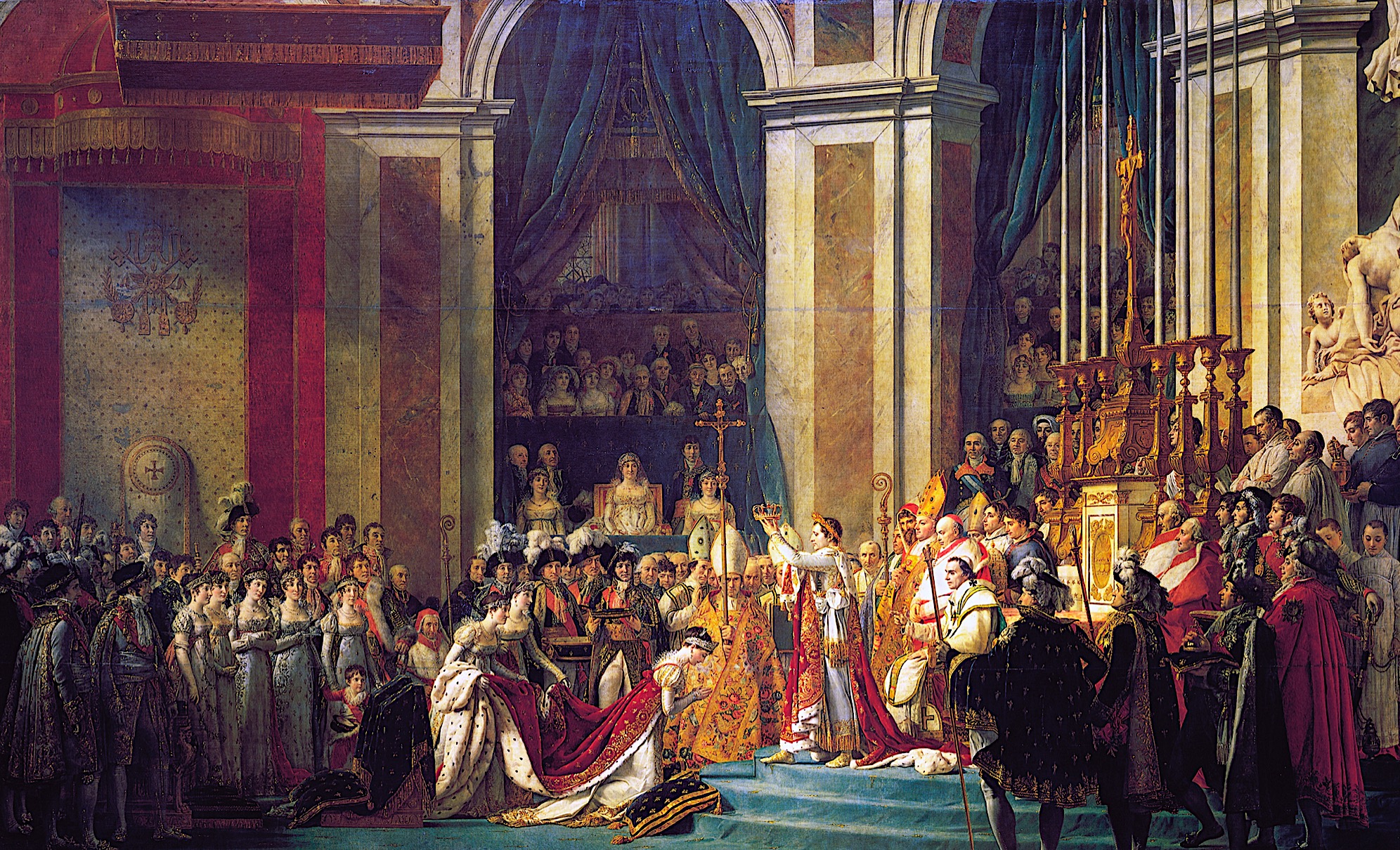 Séance 6 : sous-parties 2 et 3 + conclusionComment la réappropriation de certains principes révolutionnaires ainsi que la mise en place de nouveaux cadres mènent à une réorganisation profonde de la société et à une (brève) hégémonie française en Europe ?2) Réorganiser la société françaiseLa séance entend nuancer l’impression laissée par la sous-partie précédente pour montrer aux élèves que l’Empire constitue une expérience politique originale qui ne peut se résumer à un retour à des logiques prérévolutionnaires puisque l’on assiste aussi à un ancrage de certains acquis de la Révolution.Le traitement du point de passage et d’ouverture “Le code civil (1804)“ permet d’insister sur la consolidation des avancées de la Révolution. Pour traiter de celui-ci on s’appuie sur la connaissance des élèves de la déclaration des droits de l’homme et du citoyen (étudiée en début de chapitre) pour tenter d’identifier avec les élèves les continuités et les nouveautés du code civil. On consacre au point de passage et d’ouverture une vingtaine de minutes. En guise de travail préparatoire à la séance les élèves ont relu les articles de la déclaration des droits de l’homme et du citoyen étudiés précédemment. L’activité repose sur deux textes et un tableau accompagnés de trois questions auxquelles les élèves répondent en annotant les idées principales. Le travail est réalisé seul :1) un extrait du discours de Portalis du 19 mars 1804 exposant les raisons de l’élaboration du Code civil2) un extrait du code civil limité à quelques articles3) une reproduction du tableau de Anne-Louis Girodet de Roussy Trioson Portrait de Napoléon Ier en souverain législateur (1812)La correction de la 3ème question permet d’énoncer quelques grandes mesures fondatrices de l’ordre napoléonien et qui contribuent à réorganiser la société françaiseLe code civil (1804)1. Comment Portalis justifie la nécessité d’adopter un code civil ?2. Identifiez, en mettant en parallèle les extraits de la déclaration des droits de l’homme et du citoyen du 26 août 1789,  les acquis révolutionnaires que le texte confirme et consolide3. Pourquoi peut-on dire que le Code civil permet à Napoléon de renforcer son pouvoir ?Synthèse des acquis de la Révolution et de principes conservateurs, s’affirmer comme le garant de la Révolution et du maintien de l’ordre + création d’une nouvelle norme napoléonienne, d’un système qui assoit son pouvoir, ce qui peut-être illustré avec le tableau de Anne-Louis Girodet de Roussy Trioson “Portrait de Napoléon Ier en souverain législateur“ (1812). Autres exemples :- centralisation du pouvoir => 1800 : création des préfets, représentants de l’Etat dans les départements- mise en place de cadres dévolus à l’administration =>- stabilisation et centralisation économique => création de la banque de France (1800), du franc germinal (1803) et de la cour des comptes (1807)- développement d’un système récompensant le mérite au service du pouvoir central et l’émergence d’une élite acquise à Napoléon =>création de la légion d’honneur (1802), création d’une “noblesse d’Empire“ à partir de 1806-1808 = distribution de titres impériaux (princes, ducs, comtes, barons...)Transition : diffusion et application du Code civil devenu Code Napoléon en 1807 dans les territoires européens sous domination française = volonté d’exporter les principes issus de la Révolution. Document illustratif : Jacques-Louis David, Napoléon remet le Code civil à Rome, 1811 (diapositive 37)3) Exporter la RévolutionLa dernière sous-partie du chapitre éclaire la double dynamique de l’influence française en Europe sous Napoléon : la diffusion des idées révolutionnaires et les réactions différenciées que celles-ci engendrent. Les idées ici développées sont réactivées lors du second chapitre du thème consacré à “l’Europe, entre restauration et révolution“ lors duquel les élèves seront confrontés à certains legs durables de cette période (volonté d’un retour à un ordre monarchique en Europe face auquel se dressent des aspirations nationales qui prennent en référence la Révolution française). L’activité est réalisée à l’aide de deux questions se référant à 3 documents et peut-être approfondie grâce à des éléments de contextualisation s’appuyant sur d’autres documents illustratifs (tous les manuels proposent une carte représentant les guerres napoléoniennes qui s’avère fort utile)- Doc. A. Discours de Félix Julien Jean Bigot de Préameneu, l’un des auteurs du Code civil- Doc B. Tres de Mayo (1814), tableau du peintre espagnol Goya représentant le soulèvement du peuple de Madrid contre l’occupation de la ville par les Français - Doc C Extrait de la Constitution du grand duché de Varsovie (1807)  1. Quels intérêts représente la diffusion du code civil en Europe pour Napoléon? Doc 1. Diffusion d’une norme napoléonienne pour unifier l’Europe, centralisation (“on peut la regarder comme le droit commun de l’Europe“) + volonté de se placer en défenseur des peuples opprimés par les monarchies européennes en leur apportant les droits hérités de la Révolution (“dans le royaume d’Italie, le Code Napoléon a été accueilli avec le même empressement...“). Doc 3. S’assurer du soutien de certaines régions/peuples en leur accordant leur indépendance et les acquis du Code civil aux dépens des adversaires de la coalition (création en 1807 du Grand Duché de Varsovie sur des territoires pris au royaume de Prusse, membre de la coalition).(La proclamation du gouvernement provisoire de Vilnius du 7 juillet 1812 peut être une autre possibilité de document à mobiliser pour cette activité)2. Critiquez les arguments  de l’auteur du texte et la vision défendu par celui-ci en vous appuyant sur le document 2.Vision partiale qui tait les réticences et contradictions napoléoniennes. A éclaircir à l’aide du soulèvement du Dos de Mayo (soulèvement du 2 mai 1808) à Madrid contre l’occupation française de la ville et la volonté d’imposer sur le trône d’Espagne Joseph Bonaparte. Une brève analyse du tableau permet de faire ressortir la violence de la répression du 3 mai ainsi que la composante populaire du soulèvementLa lecture d’un extrait du Mémorial de Saint-Hélène, (dans lequel le comte de Las Cases qui a suivi Napoléon en exil relate ses paroles) peut-être utilisé en conclusion du chapitre pour expliquer l’apparent échec du projet napoléonien tel qu’il apparaît aux élèves à la fin du chapitre. Grâce au récit du professeur certains passages du texte sont expliqués à l’aide d’une contextualisation historique qui est l’occasion d’évoquer par exemple la campagne de Russie. La question de l’héritage napoléonien en Europe à plus long terme peut-ici être posée, sans apporter de réponses, ce que le chapitre suivant se chargera de faireDoc. “motion rédigée par l’abbé Sieyès, député du tiers-état“, 17 juin 1789Doc. “lettre adressée par Louis XVI à ses sujets le 24 janvier 1789“Doc. “Extraits du cahier de doléance du tiers état d’Arbigny“, 1789Gravure anonyme (1789 - 1791) ?DocumentLa crise de la monarchie et l’émergence de nouvelles pratiques politiquesquestion de la de défense Paris, possession armesProblèmes La crise de la monarchie et l’émergence de nouvelles pratiques politiquesGardes nationaux, peuple parisien, milice bourgeoiseActeur(s)La crise de la monarchie et l’émergence de nouvelles pratiques politiquesRecours à la violenceSolution/RésolutionLa crise de la monarchie et l’émergence de nouvelles pratiques politiquesViolence comme moyen de résolution des conflits, nouvelle forme de politisation, remise en cause de l’autorité monarchique, attaque des symboles monarchiquesConséquence(s)/nouvelles pratiques politiques ?La crise de la monarchie et l’émergence de nouvelles pratiques politiquesLe procès de Louis XVI (décembre 1792 - janvier 1793)Quels sont les enjeux du procès de Louis XVI pour la République ?Le procès de Louis XVI (décembre 1792 - janvier 1793)Quels sont les enjeux du procès de Louis XVI pour la République ?Le procès de Louis XVI (décembre 1792 - janvier 1793)Quels sont les enjeux du procès de Louis XVI pour la République ?Le procès de Louis XVI (décembre 1792 - janvier 1793)Quels sont les enjeux du procès de Louis XVI pour la République ?Doc. A : déclaration du député Bertrand Barère pour l’ouverture du procès Doc. B : déclaration du député Louis-Antoine Morisson à la Convention Doc. C : déclaration du député montagnard Robespierre à la Convention le 3 décembre 1793 Présentez brièvement l’auteur du doc. en expliquant la position qu’il défend Barère, député et président de la Convention. Défend l’idée d’un procès au sein de l’assemblée élue : un républicainMorisson, député de Vendée, modéré, s’oppose à ce que le roi soit jugéRobespierre, député Montagnard, radical (renvoi à la 3ème question du point de passage et d’ouverture sur Madame Roland)Arguments mis en avant ?Le procès du roi permet l’expression de la souveraineté nationale à travers l’exercice du droit de justice Les crimes reprochés au roi ont été commis avant la rédaction de la Constitution (problème de légitimité)Défendre la Révolution menacée par la coalition, sauver la Révolution Enjeux ?Renforcer la légitimité de la jeune République en s’appuyant sur la ConventionSauver le roi, empêcher une rupture plus nette, éviter que la guerre ne s’aggrave ? Faire de la violence un moyen d’expression légitime de la souveraineté nationale, radicalisationDevoir maison. Répondez à la question problématisée à  l’aide d’un paragraphe organisé et structuré reprenant les idées du tableauDevoir maison. Répondez à la question problématisée à  l’aide d’un paragraphe organisé et structuré reprenant les idées du tableauDevoir maison. Répondez à la question problématisée à  l’aide d’un paragraphe organisé et structuré reprenant les idées du tableauDevoir maison. Répondez à la question problématisée à  l’aide d’un paragraphe organisé et structuré reprenant les idées du tableauDe la “Terreur“ à la République thermidorienneComment évolue la République de la mort du roi en janvier 1793 à 1799 ?De la “Terreur“ à la République thermidorienneComment évolue la République de la mort du roi en janvier 1793 à 1799 ?De la “Terreur“ à la République thermidorienneComment évolue la République de la mort du roi en janvier 1793 à 1799 ?De la “Terreur“ à la République thermidorienneComment évolue la République de la mort du roi en janvier 1793 à 1799 ?De la “Terreur“ à la République thermidorienneComment évolue la République de la mort du roi en janvier 1793 à 1799 ?De la “Terreur“ à la République thermidorienneComment évolue la République de la mort du roi en janvier 1793 à 1799 ?CarteLégendeLégendeLégendeLégendeLégendeCartePlanDoc.Doc.Question (travail maison)FiguréTitre :_______________________________________________________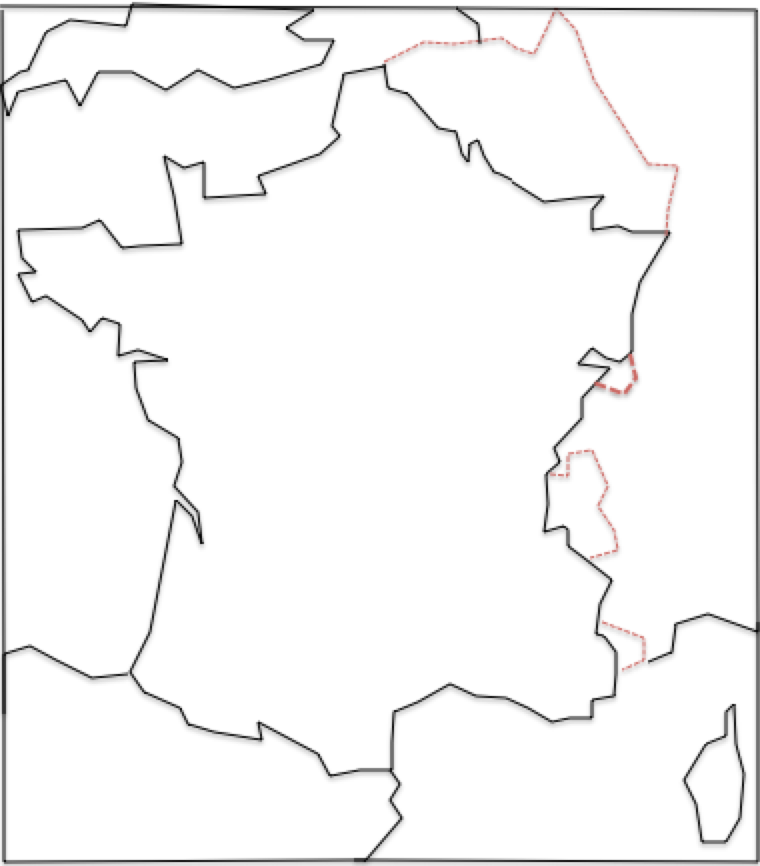 A- La “Terreur“ (janvier 1793 - 10 juin 1794) : une République en dangerA- La “Terreur“ (janvier 1793 - 10 juin 1794) : une République en dangerA- La “Terreur“ (janvier 1793 - 10 juin 1794) : une République en dangerA- La “Terreur“ (janvier 1793 - 10 juin 1794) : une République en dangerTitre :_______________________________________________________1.Dangers extérieurs1.Dangers extérieursRecherches Quels sont les pays en guerre contre la France au début de l’année 1793 ? Que se passe-t-il à Toulon en août 1793 ?paysTitre :_______________________________________________________pays de la coalitionoffensives de la coalitionpays de la coalitionoffensives de la coalitionRecherches Poursuite guerre contre coalition, phase difficile, offensives coalisées. Prise de Toulon par Anglais (août 1793) grâce à l’aide des royalistes (partie suivante) : convergence des dangers extérieurs et intérieurs paysTitre :_______________________________________________________2. Dangers intérieurs2. Dangers intérieursDoc A + Doc B + recherchesD’après le député Barère, en quoi la situation en Vendée ainsi que les révoltes fédéralistes menacent-elles la République ? Aidez-vous du doc B et de  vos recherches pour brièvement expliquer la situationTitre :_______________________________________________________Soulèvement vendéen/royaliste (mars 1793)Révoltes girondines/fédéralistes (1793/1794)Soulèvement vendéen/royaliste (mars 1793)Révoltes girondines/fédéralistes (1793/1794)Doc A + Doc B + recherchesD’après le député Barère, en quoi la situation en Vendée ainsi que les révoltes fédéralistes menacent-elles la République ? Aidez-vous du doc B et de  vos recherches pour brièvement expliquer la situationTitre :_______________________________________________________Soulèvement vendéen/royaliste (mars 1793)Révoltes girondines/fédéralistes (1793/1794)Soulèvement vendéen/royaliste (mars 1793)Révoltes girondines/fédéralistes (1793/1794)Doc A + Doc B + recherches- 31 mai- 2 juin 1793 : prise de pouvoir députés montagnards,arrestation leaders girondins=> soulèvement villes provinces contreParis, conception fédéraliste de la Révolution ≠ centralisme girondin. - Mars 1793, soulèvement ouest de la France autour de la Vendée contre levée en masse (décision de la Convention de réquisitionner 300 000 soldats), formation d’une armée catholique et royale Titre :_______________________________________________________3. Une radicalisation de la Révolution3. Une radicalisation de la RévolutionDoc A+Doc C + Doc D + recherchesEn quoi la concentration des pouvoirs à Paris permet aux Jacobins d’instaurer un système de “Terreur“. Citez un exemple de mesure témoignant de la radicalisation de la Révolution ainsi qu’un exemple d’institution concentrant de nombreux pouvoirs. Montrez que cette politique a permis un rétablissement de la situation en vous informant brièvement sur les victoires de Savenay et de FleurusTitre :_______________________________________________________Paris, centralisation du  pouvoir jacobinUne République sauvée ? - victoire contre les Vendéens/royalistes- victoire contre la coalitionParis, centralisation du  pouvoir jacobinUne République sauvée ? - victoire contre les Vendéens/royalistes- victoire contre la coalitionDoc A+Doc C + Doc D + recherchesEn quoi la concentration des pouvoirs à Paris permet aux Jacobins d’instaurer un système de “Terreur“. Citez un exemple de mesure témoignant de la radicalisation de la Révolution ainsi qu’un exemple d’institution concentrant de nombreux pouvoirs. Montrez que cette politique a permis un rétablissement de la situation en vous informant brièvement sur les victoires de Savenay et de FleurusTitre :_______________________________________________________Paris, centralisation du  pouvoir jacobinUne République sauvée ? - victoire contre les Vendéens/royalistes- victoire contre la coalitionParis, centralisation du  pouvoir jacobinUne République sauvée ? - victoire contre les Vendéens/royalistes- victoire contre la coalitionDoc A+Doc C + Doc D + recherches- Doc D : concentration pouvoirs à Paris entre mains de quelques hommes (ex. Robespierre), état d’exception. Doc A : mention du “comité de salut Public“ comme exemple d’institution. Doc C : mesure => “loi de suspects“- Déc 1793: victoire de Savenay contre Vendéens, soulèvement vendéen réprimé (200 000 morts ?), violence “colonnes infernales“ de Turreau“,  - Juin 1794 : victoire de avancée de la coalition stoppée Titre :_______________________________________________________B- La République thermidorienne, le Directoire : une République conservatrice (1794 - 1799)B- La République thermidorienne, le Directoire : une République conservatrice (1794 - 1799)B- La République thermidorienne, le Directoire : une République conservatrice (1794 - 1799)B- La République thermidorienne, le Directoire : une République conservatrice (1794 - 1799)B- La République thermidorienne, le Directoire : une République conservatrice (1794 - 1799)Titre :_______________________________________________________1. Une République conservatriceDoc EDoc EQuelle conception de la souveraineté nationale les Girondins mettent-ils en avant  après la fin de la “Terreur“ et la chute de Robespierre le 27 juillet 1794 (9 Thermidor an II) ?Titre :_______________________________________________________Paris, siège du pouvoir girondin conservateurDoc EDoc EExcès de la politique montagnarde => exécution Robespierre 9 thermidor/27 juillet 1794, invention du concept de “Terreur“ pour justifier reprise en main, nouvelle constitution (1795) introduit suffrage censitaire, restriction exercice souveraineté nationale par le vote : 30 000 citoyens propriétaires ont le droit de vote, 5 directeurs contrôlent le pays => “Directoire“Titre :_______________________________________________________2. Une République conquérante, le rôle de l’arméeDoc F. + Prise de notes, conclusion de la partieDoc F. + Prise de notes, conclusion de la partieArmée => institution garante du maintien de l’ordre, sert république conservatrice. Victoires militaires contre soulèvement royaliste et conquêtes de “Républiques sœurs“ : la Révolution s’exporte. Prestige de l’armée, rôle du général Bonaparte : se fait connaître au siège de Toulon, conquêtes en Italie, campagne d’Egypte contre l’Angleterre. Face à l’instabilité politique chronique => idée d’un changement de régime : coup d’Etat du 9 novembre 1799 (18 brumaire) : début du ConsulatTitre :_______________________________________________________Conquêtes, “Républiques sœurs“Prise de pouvoir général BonaparteDoc F. + Prise de notes, conclusion de la partieDoc F. + Prise de notes, conclusion de la partieArmée => institution garante du maintien de l’ordre, sert république conservatrice. Victoires militaires contre soulèvement royaliste et conquêtes de “Républiques sœurs“ : la Révolution s’exporte. Prestige de l’armée, rôle du général Bonaparte : se fait connaître au siège de Toulon, conquêtes en Italie, campagne d’Egypte contre l’Angleterre. Face à l’instabilité politique chronique => idée d’un changement de régime : coup d’Etat du 9 novembre 1799 (18 brumaire) : début du Consulat